SCREEN TIME FACT BITES FOR PARENTS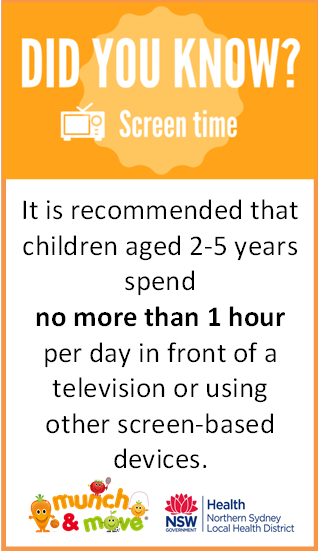 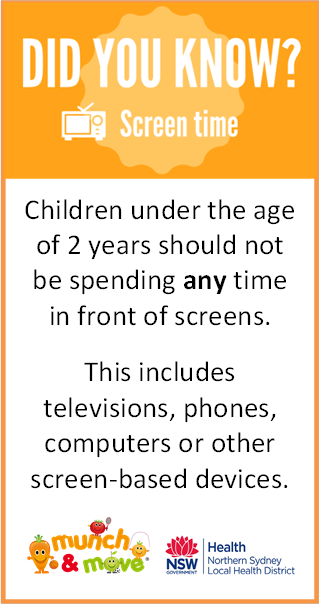 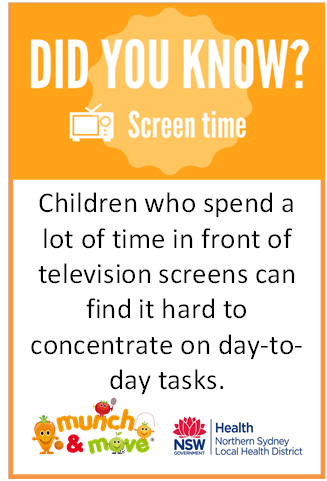 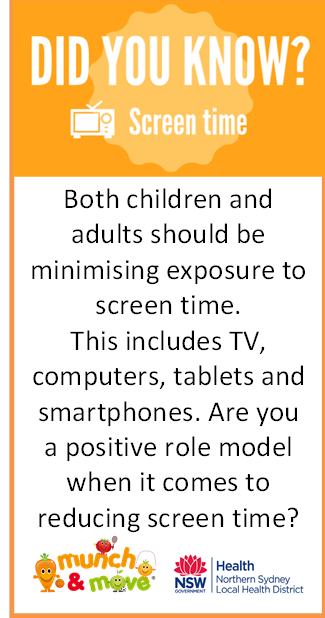 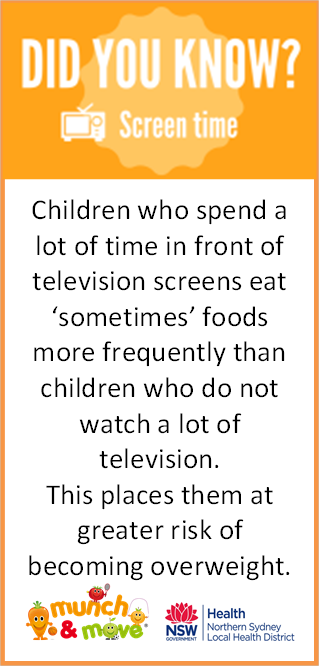 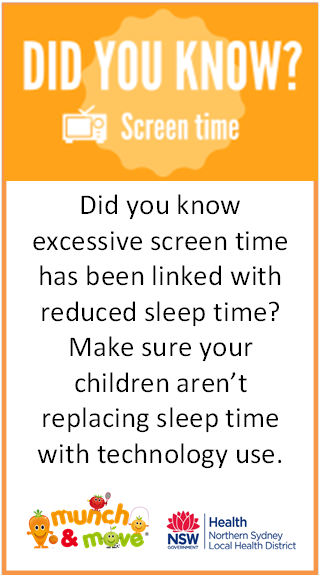 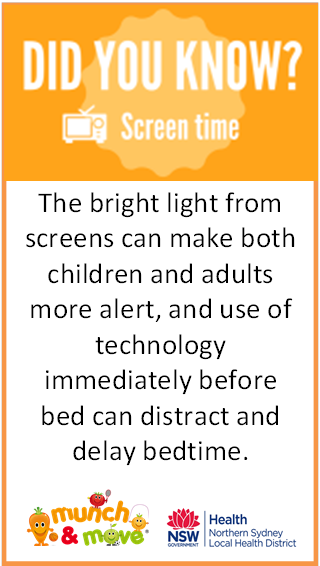 PHYSICAL ACTIVITY FACT BITES FOR PARENTS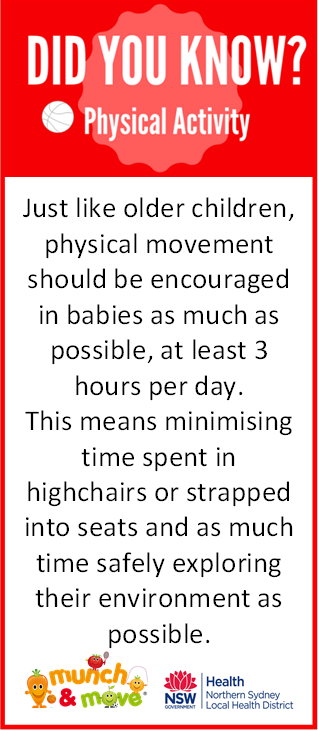 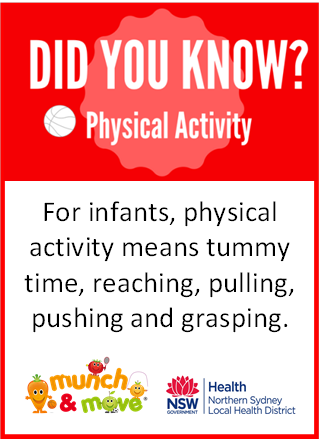 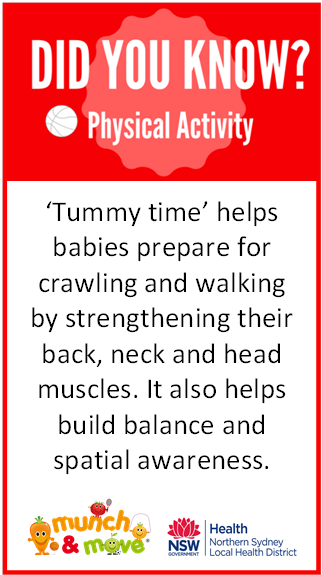 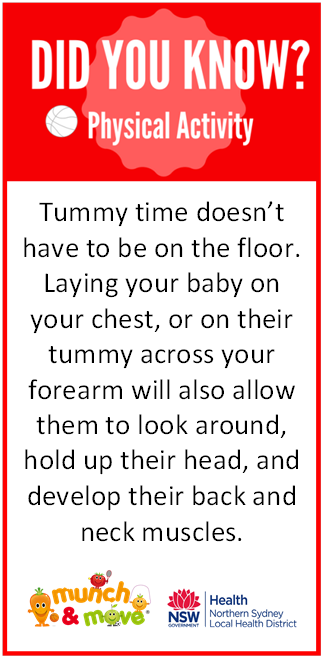 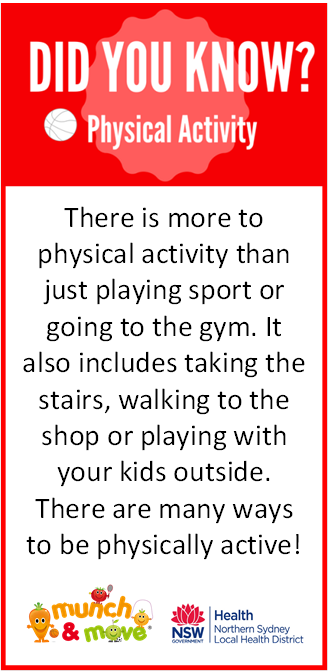 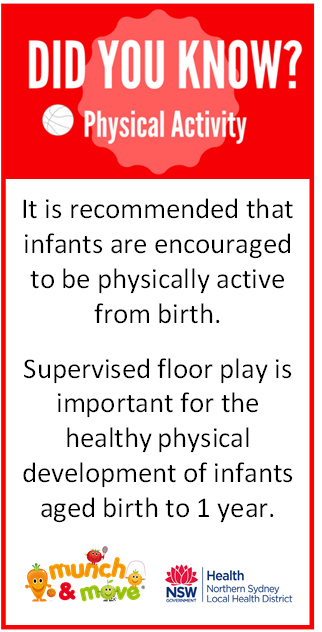 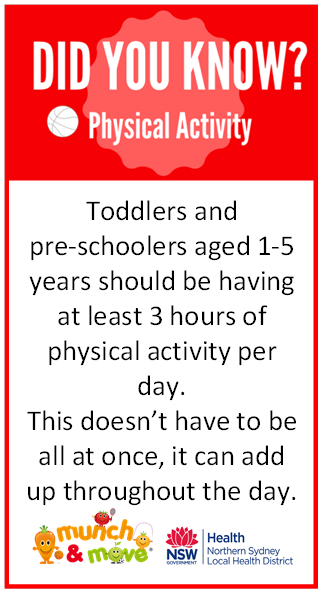 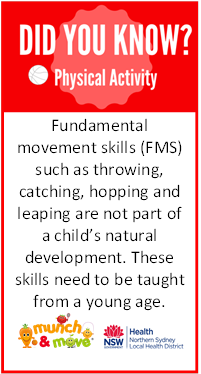 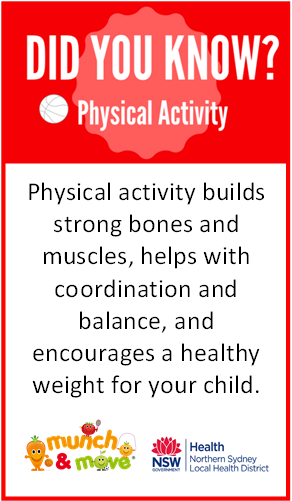 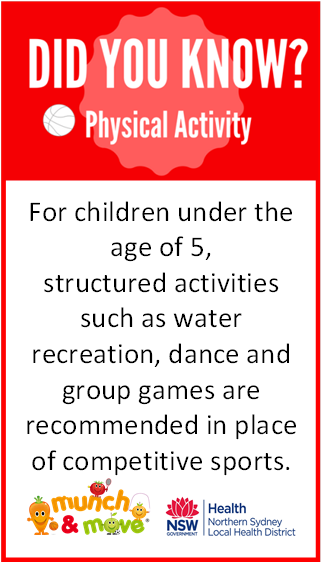 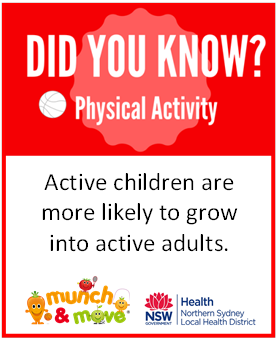 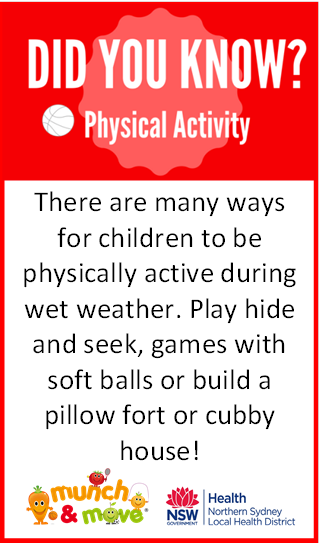 